Опрос заказчиков.позвонить: Тел.: 8(383)347-71-70отправить по почте: 630089, г. Новосибирск, ул. Кошурникова, 29/4, пом. 15отправить email:  contact@ecotrud-nsk.ruоставить отзыв: www.ecotrud-nsk.ruОценка: 1 = разочарован, 2 = неудовлетв., 3 = удовлетв., 4 = хорошо, 5 = очень хорошБлагодарим за Вашу отзывчивость! 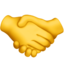 Испытательная лаборатория ООО «ЭкоТруд»Ф. 47 ДП-02-08 Опрос заказчиковУтверждено :приказ № 25/1-ИЛ от 20.09.2018гИспытательная лаборатория ООО «ЭкоТруд»Ф. 47 ДП-02-08 Опрос заказчиковИздание  № 2Испытательная лаборатория ООО «ЭкоТруд»Ф. 47 ДП-02-08 Опрос заказчиковстр. из №Вопросы1233451Насколько Вы довольны выполнением работ по измерениям?2Насколько Вы довольны оформлением и содержанием Протоколов  измерений?3Насколько Вы довольны  сроками выполнения работ?4Насколько Вы довольны нашими консультациями / обслуживанием?5Насколько Вы довольны спектром предлагаемых нами работ / услуг?6Почувствовали  ли Вы наше уважение и заинтересованность в Вас как постоянном клиенте?7Порекомендовали бы Вы нашу лабораторию своим партнерам?, а конкурентам?да да да нет нет нет 8Были  ли в Вашей практике случаи подачи  жалобы на нашу  лабораторию?да да да нет нет нет Если да, когда и кому?О чем?Удовлетворены  ли Вы ответом на Вашу жалобу?да да да нет нет нет 9Есть ли у Вас предложения к лаборатории  по улучшению качества  работ по измерениям, обслуживанию  или расшерению спектра услуг?10Вы предполагаете наше дальнейшее сотрудничество?дата:			подпись: